 27 созыв                                                                                          47 заседание  К А Р А Р				                 		                  Р Е Ш Е Н И Е «22» апрель 2019 й.	                     № 169                       «22» апреля  2019г.О внесении изменений в Решение Совета сельского поселения Куккуяновский сельсовет муниципального района Дюртюлинский район Республики Башкортостан №125 от 08.04.2014 г. «Об утверждении Положения о порядке проведения конкурса и формирования конкурсной комиссии на замещение вакантной должности муниципальной службы в органах местного самоуправления сельского поселения Куккуяновский сельсовет муниципального района Дюртюлинский район Республики Башкортостан» Рассмотрев Протест Дюртюлинской межрайонной прокуратуры №Д24-2019/1438 от 12.03.2019 г., в соответствии со ст. 17 Федерального закона «О муниципальной службе в Российской Федерации», ст.7 Федерального закона от 25.12.2008 г. №273-ФЗ «О противодействии коррупции», Совет сельского поселения Куккуяновский сельсовет муниципального района Дюртюлинский район Республики Башкортостан РЕШИЛ: 1. Внести в Решение Совета сельского поселения Куккуяновский сельсовет муниципального района Дюртюлинский район Республики Башкортостан №125 от 08.04.2014 г. «Об утверждении Положения о порядке проведения конкурса и формирования конкурсной комиссии на замещение вакантной должности муниципальной службы в органах местного самоуправления сельского поселения Куккуяновский сельсовет муниципального района Дюртюлинский район Республики Башкортостан» следующие изменения и дополнения: 1) первый абзац п.3 раздела 2 Положения изложить в следующей редакции: «3. Право на участие в конкурсе на замещение вакантной муниципальной должности имеют граждане, достигшие возраста 18 лет, владеющие государственным языком Российской Федерации и соответствующие квалификационным требованиям, установленным в соответствии с Федеральным законом для замещения должностей муниципальной службы, при отсутствии обстоятельств, указанных в статье 13 Федерального закона в качестве ограничений, связанных с муниципальной службой. Гражданин не может быть принят на муниципальную службу после достижения им возраста 65-лет – предельного возраста, установленного для замещения должности муниципальной службы»; 2) первый абзац п.5 раздела 2 Положения изложить в следующей редакции: “Порядок проведения конкурса должен предусматривать опубликование его условий, сведений о дате, времени и месте его проведения, а также проекта трудового договора не позднее за 20 дней до дня проведения конкурса. Гражданин Российской Федерации, изъявивший желание участвовать в конкурсе представляет в конкурсную комиссию администрации следующие документы:»3) в пп. «г» п.5 раздела 2 Положения слова «документы, подтверждающие необходимое профессиональное образование» заменить на «документ об образовании»; 4) в пп. «ж» п.5 раздела 2 Положения изложить в следующей редакции: «документы воинского учета – для граждан, пребывающих в запасе, и лиц, подлежащих призыву на военную службу»; 5) в пп. «з» п.5 раздела 2 Положения изложить в следующей редакции: «заключение медицинской организации об отсутствии заболевания, препятствующего поступлению на муниципальную службу»; п.5 раздела 1 Положения дополнить следующим пунктам: «л) сведения об адресах сайтов и (или) страниц сайтов в информационно-телекоммуникационной сети "Интернет" на которых гражданин, претендующий на замещение должности муниципальной службы, муниципальный служащий размещали общедоступную информацию, а также данные, позволяющие их идентифицировать»; 2. Обнародовать данное решение  на информационном стенде в здании администрации сельского поселения Куккуяновский сельсовет муниципального района Дюртюлинский район Республики Башкортостан по адресу: с.Куккуяново, ул.Ш.Максютова,15. и на официальном сайте  в сети «Интернет».Контроль за исполнением настоящего решения возложить на постояную депутатскую комиссию по бюджету, налогам, вопросам муниципальной (Председатель – Разяпов Р.А..)Председатель Совета 							Т.Н.ХарисоваБашкортостан РеспубликаһыДүртөйлө районымуниципаль районыныңКуккуян ауыл советыауыл биләмәһе хакимиәте(Башкортостан РеспубликаһыДүртөйлө районыКүккуян ауыл советы)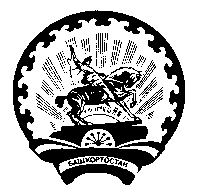 Совет  сельского  поселенияКуккуяновский  сельсоветмуниципального районаДюртюлинский  районРеспублики  Башкортостан(Куккуяновский сельсоветДюртюлинского районаРеспублики Башкортостан)